Sehr geehrte Bürgerin, sehr geehrter Bürger!Sie haben heute eine Polizeidienststelle aufgesucht, um den Diebstahl Ihres Fahrrades anzuzeigen. Damit wir Ihre Angelegenheit jedoch erfolgversprechend weiterbearbeiten können und Ihnen eine Aussicht auf die Wiederbeschaffung Ihres Eigentums geben können, ist Ihre Mithilfe erforderlich.Die Polizei benötigt insbesondere eine genaue Beschreibung des Fahrrades und dessen Rahmennummer!Bitte bemühen Sie sich umgehend um die Feststellung dieser für die Fahndung bzw. Wiederbeschaffung maßgeblichen Daten und füllen Sie nachfolgende Fragen gewissenhaft aus.(Bitte ankreuzen bzw. ergänzen mit Maschine oder Blockschrift!)  Personalien:Zuname:.....................................................	Vorname:...........................................................Geburtsdatum:..........................................	Geburtsort:........................................................Postleitzahl:...............................................	Ort:.....................................................................Straße/Nr./Stock/Stiege/Tür:........................................................................................................Telefon: privat:.........................................	Firma:.................................................................               Handy:........................................1.)	Wann wurde das Fahrrad gestohlen bzw. wann wurde das Fahrrad letztmalig gesehen und wann wurde der Diebstahl bemerkt? (Ort, jeweils Datum und Uhrzeit).....................................................................................................................................................2.)	Wo wurde das Fahrrad gestohlen?(Ort, Straße, Nr.).....................................................................................................................................................3.) Versichert bei:(Name der Versicherung, eventuell Polizzennummer).....................................................................................................................................................4.) Neuwert:.....................................................Zeitwert:........................................................5.) War das Fahrrad versperrt?□ JA mit   	□ Bügelschloss		□ Zahlenschloss		□ Spiralschloss			□ Sonstigem:........................................		□ Kettenschloss□ NEIN  6.) War das Fahrrad an einem unbeweglichen Gegenstand (zB. Fahrradständer o.ä.) befestigt?(Wenn ja, Bezeichnung des unbeweglichen Gegenstandes und der Sperrvorrichtung. Bei der Anzeigeerstattung bitte Schlüssel oder beschädigtes Schloss mitnehmen!)□  JA      befestigt an.....................................................................................                               mit.......................................................................................□  NEIN7.)Wo haben Sie das Fahrrad gekauft? (Händler/Vorbesitzer) .....................................................................................................................................................8.) Wurde das Fahrrad mit einem Fahrradcode versehen?□ JA□ NEIN.....................................................................................................................................................9.) Rechnung bzw. Bestätigung über den Erwerb vorhanden? (Wenn ja, bitte bei der Anzeigeerstattung mitnehmen)  □      JA (liegt in Kopie bei)□      NEIN10.) Haben Sie einen Tatverdacht?  □ JA (Personaldaten soweit bekannt).....................................................................................................................................................□ NEINBeschreibung des Fahrrades:  1.) Art allgemein:	 □ Herren-	□ Damen-	□ Jugend-	□ Kinderfahrrad2.) Art individuell:	 □ Mountainbike	□ Citybike	□ Rennrad□ Waffenrad		□ Sonstiges:..........................................3.) Marken- und Typenbezeichnung:  .....................................................................................................................................................4.) Rahmennummer:..............................................................................4a) Fahrradcodenummer:.....................................................................5.) Rahmenfarbe und eventuelle Aufschriften: .....................................................................................................................................................6.) Gangschaltung:	 □ keine	□ Anzahl der Gänge:..................7.) Sattel: (Leder, Kunststoff, Farbe) Material:.........................................        Farbe:.........................................8.) Art des Lenkers:	□ Gerader Lenker	□ Rennlenker     □ Sonstiger:..................................9.) Auffällige Merkmale und Sonderausstattungen: (Gepäckskorb, Tacho, Kindersitz etc.).....................................................................................................................................................10.) Eventuelle Gebrauchsspuren / Beschädigungen:.....................................................................................................................................................Bitte bringen Sie diesen Fragebogen ausgefüllt, als Anzeige mit!Ich erkläre, dass meine vorstehenden Angaben der Wahrheit entsprechen. Ich nehme zur Kenntnis, dass bewusst unwahr gemachte Angaben eine strafrechtliche Verfolgung nach sich ziehen können. Ich bin bereit, an den Ermittlungen zur Klärung der  Straftat mitzuwirken, alle erforderlichen Auskünfte zu geben und die nötigen Unterlagen beizubringen, insbesondere die Wiedererlangung des abhanden gekommenen Fahrrades der Exekutive bzw. Versicherungsgesellschaft bekannt zu geben._______________________________________________________________________________Ich schließe mich bei Ergreifung eines Täters dem Strafverfahren als Privatbeteiligter an:□ JA□ NEIN________________________________________________________________________________Lauterach, am.............................										Unterschrift										     ParteiSachbearbeiterTatortbesichtigung/Erhebungsergebnis: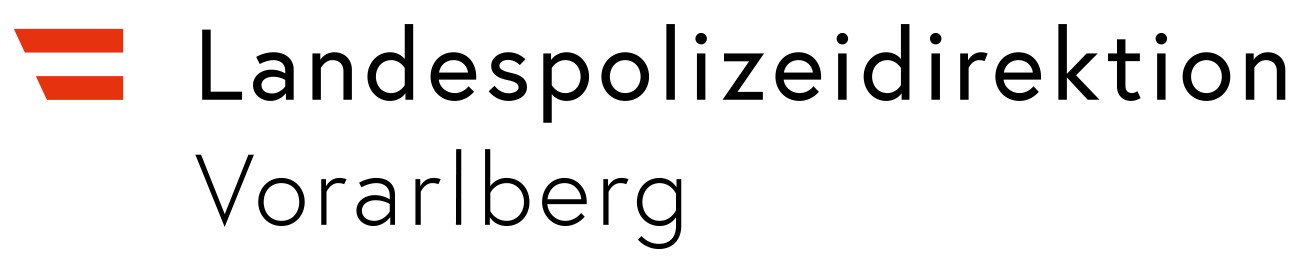 polizei.gv.atBEZIRKSPOLIZEIKOMMANDO BREGENZPOLIZEIINSPEKTION LAUTERACHpi-v-lauterach@polizei.gv.atJürgen BARFUS, KontrInspTEL +43-59133-8132, FAX DW 109BUNDESSTRASSE 34, 6923 LAUTERACHAntwortschreiben bitte unter Anführung der Geschäftszahl an pi-v-lauterach@polizei.gv.at zu richten.BEZIRKSPOLIZEIKOMMANDO BREGENZPOLIZEIINSPEKTION LAUTERACHpi-v-lauterach@polizei.gv.atJürgen BARFUS, KontrInspTEL +43-59133-8132, FAX DW 109BUNDESSTRASSE 34, 6923 LAUTERACHAntwortschreiben bitte unter Anführung der Geschäftszahl an pi-v-lauterach@polizei.gv.at zu richten.Geschäftszahl:Geschäftszahl:FragebogenFragebogenLauterach, am 01.07.2020Lauterach, am 01.07.2020